LerSS 10-11 oktober 2020Preliminärt resultat LerSS 10-11 oktober 202029:er preliminärt resultat race 4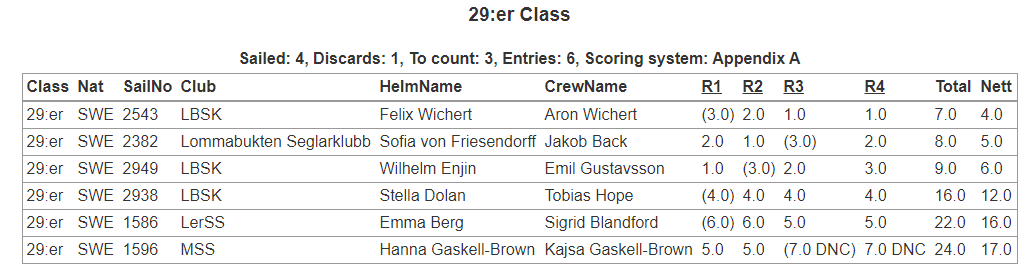 